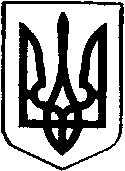      ОБУХІВСЬКА МІСЬКА РАДА КИЇВСЬКОЇ ОБЛАСТІ     ВИКОНАВЧИЙ КОМІТЕТ         Р О З П О Р  Я Д Ж Е Н Н Я №  540від 17 грудня 2018 року                                                                              м. ОбухівПро відзначення ПодякоюОбухівського міського голови 	Розглянувши подання Обухівської міської ради ветеранів, відповідно до пункту 20 частини 4 статті 42 Закону України „Про місцеве самоврядування в Україні”, Положення про Подяку Обухівського міського голови затвердженого з метою відзначення жителів міста та з нагоди Дня незалежності України нагородити Подякою Обухівського міського голови:Міський голова                          (підпис)                                             О.М.ЛевченкоВик.: Рогоза В.І.1.Жук Галину Карпівнуветерана праці, дитину війни2.Єлякову Галину Іванівнуветерана праці, дитину війни3.Сидорченко Ольгу Юхимівнуветерана праці, дитину війни4.Іванову Олену Іванівнуветерана праці, дитину війни5Слезенок Надію Андріївнуветерана праці, дитину війни